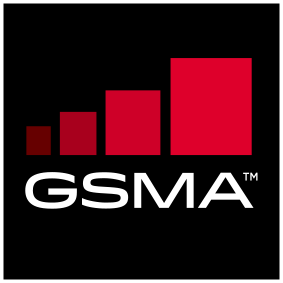 Version 06 December 2022This is a  of the GSMA Security Classification: Access to and distribution of this document is restricted to the persons permitted by the security classification. This document is confidential to the Association and is subject to copyright protection. This document is to be used only for the purposes for which it has been supplied and information contained in it must not be disclosed or in any other way made available, in whole or in part, to persons other than those permitted under the security classification without the prior written approval of the Association. Copyright NoticeCopyright © 2022 GSM AssociationDisclaimerThe GSM Association (“Association”) makes no representation, warranty or undertaking (express or implied) with respect to and does not accept any responsibility for, and hereby disclaims liability for the accuracy or completeness or timeliness of the information contained in this document. The information contained in this document may be subject to change without prior notice.Antitrust NoticeThe information contain herein is in full compliance with the GSM Association’s antitrust compliance policy.Table of Contents1	Introduction	31.1	Overview	31.2	Scope	31.3	Audience	31.4	Conventions	31.5	Definitions and Abbreviations	41.6	References	41.6.1	GSMA Documentation References	41.6.2	International Standards References	42	Access to MC Attribute Services using MC Client Credentials	62.1	Access Token Request	62.2	Access Token Response	62.3	Resource Request	62.4	Resource Response	72.5	Summary	8Annex A	Specific Error Codes and Descriptions	9A.1	Access Token Response – Error Codes and Descriptions	9A.2	Resource Response – Error Codes and Descriptions	9Annex B	Example: Access to MC ATP using MC Client Credentials	11B.1	Access Token Request	11B.2	Access Token Response	11B.3	Resource Request	11B.4	Resource Response	12Annex C	Document Management	15C.1	Document History	15IntroductionOverviewThe GSMA Identity programme focuses on positioning Operators as trusted providers of identity and attribute services to third party Service Providers. Within this, the programme identifies a set of products that collectively are referred to as Mobile Connect. Attribute services in Mobile Connect are typically specified as resources that can be accessed by Service Providers by means of access tokens. These access tokens are assumed to be User specific, meaning each access token is tied to a User and allows queries to be made only for that particular User. These are the kind of access tokens that can be obtained by using the MC Device Initiated OIDC Profile Error! Reference source not found. or the MC Server Initiated OIDC Profile Error! Reference source not found..The MC Client Credentials Profile Error! Reference source not found. in turn delivers access tokens that are not User specific, i.e. they are not tied to a User, so they could be used by Service Providers to make queries for any User in the scope of a specific attribute service. But that requires changes in the service definition to support the use of this kind of tokens, which is not considered in the specifications by default.This document specifies the adaptations required in Mobile Connect attribute services so that they can be used with access tokens that are not tied to any specific User, with specific details of how to implement a service which requires the passing of User data. (A specification was already created for the Spanish market Error! Reference source not found. – much of the content of which has been used as the basis of this document – but was that document not specific on the passing of user data for match services. This document only adds this information. Aside from that, every other aspect of this document is copied from that document without change, but serves the purpose of being specific and consistent for MNOs that wants to follow this configuration.)Scope 
AudienceThe target audience for this document are the Mobile Operator service/technical departments who are considering deploying Mobile Connect attribute services.  ConventionsThe key words “MUST”, “MUST NOT”, “REQUIRED”, “SHALL”, “SHALL NOT”, “SHOULD”, “SHOULD NOT”, “RECOMMENDED”, “NOT RECOMMENDED”, “MAY”, and “OPTIONAL” in this document are to be interpreted as described in RFC 2119 Error! Reference source not found..The values are quoted to indicate that they are to be taken literally. When using these values in protocol messages, the quotes MUST NOT be used as part of the value.In the context of this specification, the term “generic” referring to an access token indicates it is not tied to any specific User, whereas the term “User specific” indicates the access token is tied to a User.Definitions and AbbreviationsThe Mobile Connect Technical Overview Error! Reference source not found. provides a list of definitions and abbreviations that are used within the Mobile Connect Specifications. It includes terminology from source standards and interprets that terminology in Mobile Connect terms. References GSMA Documentation References
International Standards References
Access to MC Attribute Services using MC Client CredentialsThis section specifies the way attribute services MUST be accessed when they are provided in combination with MC Client Credentials.It is important to note that the adaptations required in the ID GW as a result of this specification do not prevent the provision of the attribute services in exactly the same terms described in their current specifications. This means that, if they are being provided via the Device-Initiated and Server-Initiated modes already specified, it SHOULD still be possible to access them that way (subject to availability depending on the market, ID GW policies, etc.).Access Token RequestThe access token request MUST be performed as specified in section 4 of MC Client Credentials Profile Error! Reference source not found..The scope openid MUST NOT be included in the list of values contained in the scope parameter of the request, as MC Client Credentials is not an OIDC-based protocol.Access Token ResponseThe access token response MUST be returned as specified in section 5 of MC Client Credentials Profile Error! Reference source not found..Access Token SecurityTokens represent specific scopes and durations of access, and enforced by the ID GW Resource Server and ID GW Authorization Server.  It is highly recommended to always set “expires_in” which is the lifetime in seconds of the Access Token. The following risks are noted so that implementers are aware:-Avoid persisting to disk as this increases the number of points to protect from leakageToken Management increases as a Token for each product is maintained for each Service Provider; and in turn each Service Provider has tokens per product, per mobile operator and per country (for global services)Token expiration – The refresh time set by the operator must take into account the security vs performance benefits from this standard.  For example a 1 hour refresh yields benefits in API call reductions whilst keeping the ability to remove access in a timely nature if required to do soResource RequestThe resource request MUST be performed as indicated in the corresponding MC attribute service specification (e.g. MC ATP Error! Reference source not found.) which are built on MC Resource Server specification Error! Reference source not found..However, given that the access tokens delivered by MC Client Credentials are generic, a new mechanism is defined to indicate the MC User whose data is being queried in the request. Namely, the following HTTP headers MUST be used for that purpose:: New HTTP Headers for MC User IdentificationBoth the names and the values of these HTTP headers MUST be treated as case insensitive.Apart from the addition of these two new headers, the resource request specification for the attribute service being adapted is respected. In particular, the HTTP method and HTTP parameters defined for it remain unchanged.KYC Match must be specifically mentioned here, as it is the only Mobile Connect service which provides data in the claims parameter of the authorization request in the Server-Initiated or Device-Initiated flows. In the Client Credentials flow, this data must be provided within the mc_claims parameter, to make it consistent with other Mobile Connect matching services. Furthermore, the resource requests must be HTTP POST, with the data populated as JSON in the payload.Resource ResponseThe resource response MUST be returned as indicated in the corresponding MC attribute service specification (e.g. MC ATP Error! Reference source not found.).However, as the scope openid is never requested when using MC Client Credentials (see 2.1) and consequently the access tokens delivered do not grant access to that scope, the sub claim MUST NOT be returned in the resource response unless the specific MC attribute service requires it.Also, as a result of the MC User being indicated in the resource request (see 2.4), new error scenarios are now possible, the details of which can be found in Annex A.2.SummaryThe following table summarises the main changes introduced in the current definition of attribute services using OIDC-based flows when they need to be provided using the MC Client Credentials flow.: Main Changes to MC Attribute Services When Used with MC Client CredentialsSpecific Error Codes and DescriptionsThe following error scenarios are defined in addition to the ones already included in the MC Client Credentials Error! Reference source not found., MC Resource Server Error! Reference source not found. and attribute service specific (e.g. MC ATP Error! Reference source not found. and MC KYC Match Error! Reference source not found.) specifications.They MUST be considered and, whenever they apply, their associated HTTP responses and error codes MUST be returned as specified in the tables.Access Token Response – Error Codes and DescriptionsNo additional error scenarios are defined.Resource Response – Error Codes and DescriptionsThe following error scenarios and associated responses have been defined in accordance with the Oauth 2.0 – Bearer Token Usage specification Error! Reference source not found..Additionally, the generic errors specified in the Resource Server specification Error! Reference source not found. must be catered for.Finally, and specific to the KYC Match service, due to the implementation of the mc_claims parameter required in the POST request payload, the below errors must be accommodated:Example: Access to MC ATP using MC Client CredentialsAccess Token RequestThis is an example of a token request using the client credentials grant type as specified in MC Client Credentials Error! Reference source not found.. The client is authenticated using the HTTP Basic authentication scheme and the scope requested is the one assigned to the MC ATP service (mc_atp).POST /token HTTP/1.1Host: server.example.comAuthorization: Basic czZCaGRSa3F0MzpnWDFmQmF0M2JWContent-Type: application/x-www-form-urlencodedgrant_type=client_credentials&scope=mc_atpAccess Token ResponseThe following is an example of a successful response to the previous request. The requested access token is delivered.HTTP/1.1 200 OKContent-Type : application/json ;charset=UTF-8Cache-Control: no-storePragma: no-cache{“access_token”:”2YotnFZFEjr1zCsicMWpAA”,“token_type”:”Bearer”,“expires_in”:3600,}Resource RequestThe following example shows a request to the Resource Server in order to get the ATP information for the MC User indicated via the User-ID-Type and User-ID HTTP headers. The access token obtained in the previous step is used as a bearer token for the request to be authorized.GET /premiuminfo HTTP/1.1Host: server.example.comAuthorization: Bearer 2YotnFZFEjr1zCsicMWpAAUser-ID-Type: MSISDNUser-ID: 34680947298Resource ResponseThe following is an example of a successful response to the previous request. The requested ATP data is returned.HTTP/1.1 200 OKContent-Type : application/json ;charset=UTF-8Cache-Control: no-storePragma: no-cache{“sim_change”: “2018-01-30T18:39:50Z”}Example: Access to MC KYC Match using MC Client CredentialsAccess Token RequestThis is an example similar to the previous section, but for the KYC Match (plain-text variant, mc_kyc_plain).POST /token HTTP/1.1Host: server.example.comAuthorization: Basic czZCaGRSa3F0MzpnWDFmQmF0M2JWContent-Type: application/x-www-form-urlencodedgrant_type=client_credentials&scope=mc_kyc_plainAccess Token ResponseThe following is an example of a successful response to the previous request. The requested access token is delivered.HTTP/1.1 200 OKContent-Type : application/json ;charset=UTF-8Cache-Control: no-storePragma: no-cache{“access_token”:”2YotnFZFEjr1zCsicMWpAA”,“token_type”:”Bearer”,“expires_in”:3600,}Resource RequestThe following example shows a request to the Resource Server in order to perform a KYC match for the MC User indicated via the User-ID-Type and User-ID HTTP headers. The access token obtained in the previous step is used as a bearer token for the request to be authorized. The “mc_claims” parameter is populated with data relevant to the KYC Match service.POST /premiuminfo HTTP/1.1Content-Type : application/json ;charset=UTF-8Host: server.example.comAuthorization: Bearer 2YotnFZFEjr1zCsicMWpAAUser-ID-Type: MSISDNUser-ID: 447766111222{   “mc_claims”:{      “given_name”:{“value”:”John”},      “family_name”:{“value”:”Smith”},      “houseno_or_housename”:{“value”:”5”},      “postal_code”:{“value”:”RG1 1AA”},      “town”:{“value”:”Basingstoke”},      “country”:{“value”:”United Kingdom”},      “birthdate”:{“value”:”1973-12-18”}   }}Resource ResponseThe following is an example of a successful response to the previous request. The requested KYC Match data is returned.HTTP/1.1 200 OKContent-Type : application/json ;charset=UTF-8Cache-Control: no-storePragma: no-cache{   “given_name”:”John”,   “given_name_match”:”Y”,   “family_name”:”Smith”,   “family_name_match”:”Y”,   “houseno_or_housename”:”5”,   “houseno_or_housename_match”:”Y”,   “postal_code”:”RG1 1AA”,   “postal_code_match”:”Y”,   “town”:”Basingstoke”,   “town_match”:”Y”,   “country”:”United Kingdom”,   “country_match”:”Y”,   “birthdate”:”1973-12-18”,   “birthdate_match”:”Y”}Document ManagementDocument HistoryOther InformationIt is our intention to provide a quality product for your use. If you find any errors or omissions, please contact us with your comments. You MAY notify us at prd@gsma.comYour comments or suggestions & questions are always welcome.In ScopeOut of ScopeAdaptations required for MC attribute services to support the use of generic access tokensAttribute services descriptionLegal aspects and regulationsRefDoc NumberTitleIDY.05Mobile Connect Technical OverviewIDY.04Mobile Connect Technical Architecture and Core RequirementsIDY.03Mobile Connect Resource ServerIDY.01Mobile Connect Device Initiated OIDC ProfileIDY.02Mobile Connect Server Initiated OIDC ProfileIDY.56Mobile Connect Client Credentials ProfileIDY.24Mobile Connect Account Takeover Protection Definition and Technical RequirementsIDY.23Mobile Connect KYC Match Definition and Technical Requirements<None>MC Client Credentials for Attributes – Local Specification for Spain 2019RefDoc NumberTitleRFC 2119“Keywords for use in RFCs to Indicate Requirement Levels”, S. Bradner, March 1997.https://tools.ietf.org/html/rfc2119RFC 6749“The Oauth 2.0 Authorization Framework”, D. Hardt, Ed, October 2012.https://tools.ietf.org/html/rfc6749RFC 6750“The Oauth 2.0 Authorization Framework: Bearer Token Usage”, M. Jones, D. Hardt, October 2012.https://tools.ietf.org/html/rfc6750E.164“E.164: The international public telecommunication numbering plan”, International Telecommunication Union, 2010.https://www.itu.int/rec/T-REC-E.164-201011-I/enHTTP HeaderUsage CategoryDescriptionUser-ID-TypeREQUIRED[if the bearer type access token provided in the request is generic]MC User identification type used in the User-ID header. One of these values MUST be used:MSISDN: Indicates the User-ID contains a plain MSISDN in international format according to ITU-T recommendation E.164 Error! Reference source not found.. The plus sign (+) MUST NOT be included as a prefix.ENCR_MSISDN: Indicates the User-ID contains an encrypted MSISDN as specified for the login_hint parameter in the Device-Initiated and Server-Initiated flows. See MC Technical Architecture and Core Requirements Error! Reference source not found. for details.Support for the MSISDN user ID type is REQUIRED, whereas for ENCR_MSISDN is OPTIONAL.User-IDREQUIRED[if the bearer type access token provided in the request is generic]MC User identification value as per the type indicated in the HTTP header above. Attribute service aspectUsing MC Device-Initiated /MC Server-Initiated flowUsing MC Client CredentialsAccess Token request The openid scope is always requestedThe openid scope is never requestedMC User identificationThe MC User is tied to the user-specific access tokens being deliveredAccess tokens are generic andthe MC User has to be indicated in the resource request by means of two new HTTP headers:User-ID-TypeUser-IDResource responseThe sub claim is always included in the responseThe sub claim is never included in the response unless the specific MC attribute service requires itError scenariosOnly the error scenarios defined in the current specifications applyNew error scenarios are defined to handle issues related to the new MC User identification mechanismError ScenarioHTTP Status CodeError CodeError Description [recommended]The access token used is generic and no User-ID or User-ID-Type headers have been included in the requestBad Request 400invalid_requestUser-ID / User-ID-Type header is not used and the Access Token is not tied to an End-UserThe access token used is user specific and the User-ID or the User-ID-Type headers have been included in the requestBad Request 400invalid_requestUser-ID / User-ID-Type header MUST NOT be used if the Access Token is tied to an End-UserUser-ID or User-ID-Type value is invalidBad Request 400invalid_requestInvalid User-ID / User-ID-Type value: <reason>(<reason>: unsupported type, wrong format, etc.)The User-ID specified is unknownBad Request 400invalid_requestUnknown userError ScenarioHTTP Status CodeHTTP Status CodeError CodeError Description [recommended]mc_claims parameter does not exist (or) 

mc_claims parameter exists but is malformed (or) 

mc_claims parameter exists but REQUIRED parameters within the mc_claims parameter are missing (or) 

mc_claims parameter exists but the value is emptymc_claims parameter does not exist (or) 

mc_claims parameter exists but is malformed (or) 

mc_claims parameter exists but REQUIRED parameters within the mc_claims parameter are missing (or) 

mc_claims parameter exists but the value is emptyBad Request 400invalid_requestREQUIRED mc_claims parameter is missing (or) is invalid. VersionDateBrief Description of ChangeApproval AuthorityEditor / Company1.004/12/2020Promotion from v0.2 to v1.0Deutsche Telekom, Telefónica, Vodafone, GSMAJim Barron / Vodafone0.224/11/2020Finalise following reviewDeutsche Telekom, Telefónica, Vodafone, GSMAJim Barron & Kev Scarr / Vodafone0.109/10/2020First draft versionDeutsche Telekom, Telefónica, Vodafone, GSMAJim Barron / Vodafone1.006/12/2022Go through TG approvalTGYolanda Sanz/GSMATypeDescriptionDocument OwnerIDGEditor / CompanyYolanda Sanz / GSMA